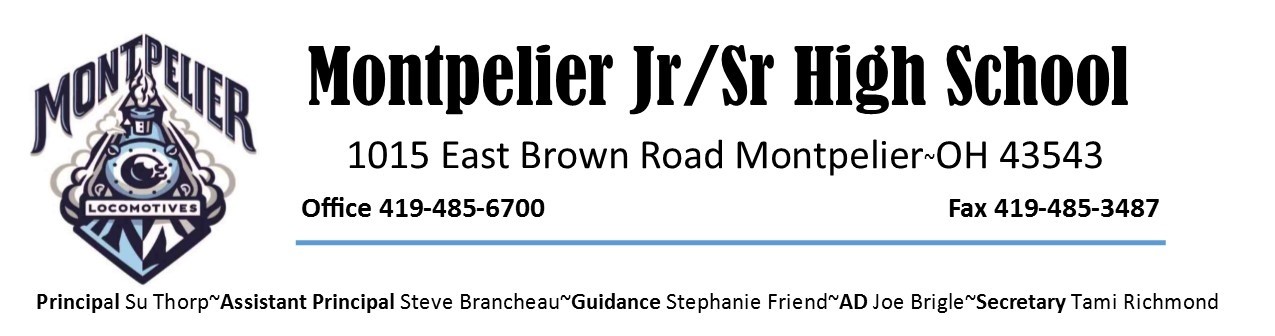 REQUEST FOR SELF-SUPPORTING STATUS1. Student Information: Name________________________________________________________________________Address______________________________________________________________________Grade/ Age /Telephone _________________________________________________________2. Landlord Information: Name /Telephone______________________________________________________________Address/City/Zip_______________________________________________________________ ATTACH notarized statement that he/she is the landlord of self-supporting student. Landlord may NOT be a relative of the student. 3. Work Information: Employer Name_______________________________________________________________Business______________________________________________________________________ Address/City/Zip_______________________________________________________________ Telephone _ Hourly Wage_______________________________________________________Hours Worked Monthly Wage____________________________________________________ATTACH notarized statement that he/she is the employer of self-supporting student. Employer may NOT be a relative of the student. 4. ATTACH copy of check(s) earned monthly. $350.00 MINIMUM 5. Bank Account Information: (Student must open banking account) Bank Name___________________________________________________________________ City Telephone ATTACH copy of check paid to landlord for rent. 6. ATTACH copy of receipt from landlord. 7. ATTACH grocery receipts. _______Approved _______DeniedPrincipal’s Signature:__________________________________________________________Date: _______________________________________________________________________